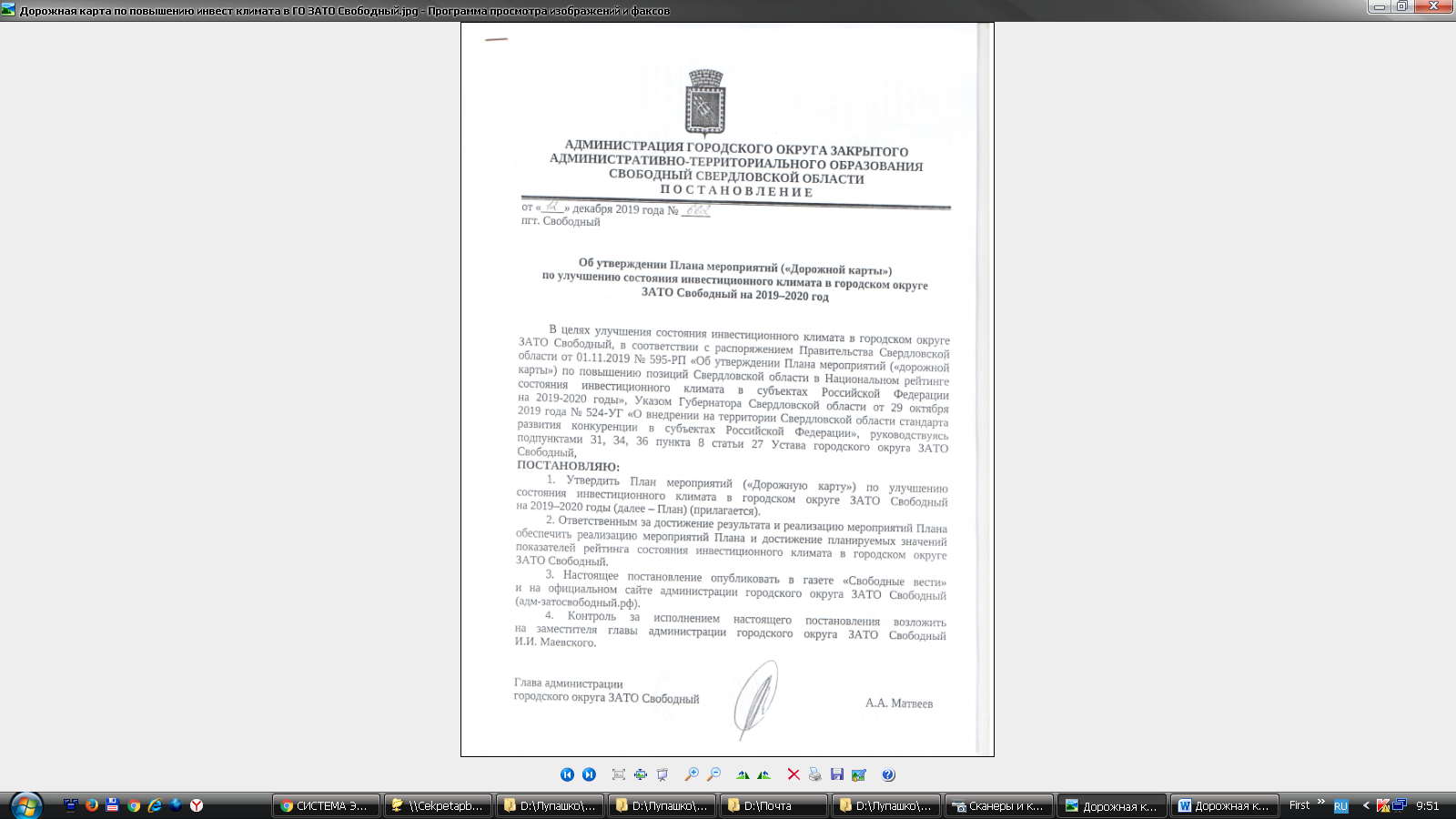 Утвержденпостановлением администрациигородского округа ЗАТО Свободныйот « 12 » декабря 2019 г. № 662ПЛАН мероприятий («Дорожная карта») по улучшению состояния инвестиционного климата                                                                                                                         в  городском округе ЗАТО Свободныйна 2019–2020 годыНо-мер стро-киРаздел рейтинга/показательЗначение показателя 2018 годаПланируемое значение показателя на 2019 годПланируемое значение показателя на 2020 годНомер меро-приятияМероприятиеСрок исполнения мероприятияОтветственный за достижение результата и реализацию мероприятия1233456778891РЕГУЛЯТОРНАЯ СРЕДАРЕГУЛЯТОРНАЯ СРЕДАРЕГУЛЯТОРНАЯ СРЕДАРЕГУЛЯТОРНАЯ СРЕДАРЕГУЛЯТОРНАЯ СРЕДАРЕГУЛЯТОРНАЯ СРЕДАРЕГУЛЯТОРНАЯ СРЕДАРЕГУЛЯТОРНАЯ СРЕДАРЕГУЛЯТОРНАЯ СРЕДАРЕГУЛЯТОРНАЯ СРЕДАРЕГУЛЯТОРНАЯ СРЕДА2А.2. Повышение эффективности процедур по подключению к сетям теплоснабженияА.2. Повышение эффективности процедур по подключению к сетям теплоснабженияА.2. Повышение эффективности процедур по подключению к сетям теплоснабженияА.2. Повышение эффективности процедур по подключению к сетям теплоснабженияА.2. Повышение эффективности процедур по подключению к сетям теплоснабженияА.2. Повышение эффективности процедур по подключению к сетям теплоснабженияА.2. Повышение эффективности процедур по подключению к сетям теплоснабженияА.2. Повышение эффективности процедур по подключению к сетям теплоснабженияА.2. Повышение эффективности процедур по подключению к сетям теплоснабженияА.2. Повышение эффективности процедур по подключению к сетям теплоснабженияА.2. Повышение эффективности процедур по подключению к сетям теплоснабжения3А. 2.2. Эффективность процедур по подключению к сетям теплоснабжения (средний балл)3,73,73,83,91Размещение теплоснабжающей организацией (по согласованию) информации о доступности технологического присоединения объектов к теплосетям на сайте организации в сети ИнтернетРазмещение теплоснабжающей организацией (по согласованию) информации о доступности технологического присоединения объектов к теплосетям на сайте организации в сети ИнтернетпостояннопостоянноОтдел городского хозяйства и экономики администрации городского округа ЗАТО Свободный4А.3. Повышение эффективности процедур по подключению к сетям водоснабжения водоотведенияА.3. Повышение эффективности процедур по подключению к сетям водоснабжения водоотведенияА.3. Повышение эффективности процедур по подключению к сетям водоснабжения водоотведенияА.3. Повышение эффективности процедур по подключению к сетям водоснабжения водоотведенияА.3. Повышение эффективности процедур по подключению к сетям водоснабжения водоотведенияА.3. Повышение эффективности процедур по подключению к сетям водоснабжения водоотведенияА.3. Повышение эффективности процедур по подключению к сетям водоснабжения водоотведенияА.3. Повышение эффективности процедур по подключению к сетям водоснабжения водоотведенияА.3. Повышение эффективности процедур по подключению к сетям водоснабжения водоотведенияА.3. Повышение эффективности процедур по подключению к сетям водоснабжения водоотведенияА.3. Повышение эффективности процедур по подключению к сетям водоснабжения водоотведения5А. 3.2. Эффективность процедур по подключению к сетям водоснабжения и водоотведения (средний балл)3,03,03,13,21Размещение ресурсоснабжающей организацией (по согласованию) информации о доступности технологического присоединения объектов к теплосетям на сайте организации в сети ИнтернетРазмещение ресурсоснабжающей организацией (по согласованию) информации о доступности технологического присоединения объектов к теплосетям на сайте организации в сети ИнтернетпостояннопостоянноОтдел городского хозяйства и экономики администрации городского округа ЗАТО Свободный6ИНСТИТУТЫ ДЛЯ БИЗНЕСАИНСТИТУТЫ ДЛЯ БИЗНЕСАИНСТИТУТЫ ДЛЯ БИЗНЕСАИНСТИТУТЫ ДЛЯ БИЗНЕСАИНСТИТУТЫ ДЛЯ БИЗНЕСАИНСТИТУТЫ ДЛЯ БИЗНЕСАИНСТИТУТЫ ДЛЯ БИЗНЕСАИНСТИТУТЫ ДЛЯ БИЗНЕСАИНСТИТУТЫ ДЛЯ БИЗНЕСАИНСТИТУТЫ ДЛЯ БИЗНЕСАИНСТИТУТЫ ДЛЯ БИЗНЕСА7Б.2. Эффективность организации механизмов поддержки бизнесаБ.2. Эффективность организации механизмов поддержки бизнесаБ.2. Эффективность организации механизмов поддержки бизнесаБ.2. Эффективность организации механизмов поддержки бизнесаБ.2. Эффективность организации механизмов поддержки бизнесаБ.2. Эффективность организации механизмов поддержки бизнесаБ.2. Эффективность организации механизмов поддержки бизнесаБ.2. Эффективность организации механизмов поддержки бизнесаБ.2. Эффективность организации механизмов поддержки бизнесаБ.2. Эффективность организации механизмов поддержки бизнесаБ.2. Эффективность организации механизмов поддержки бизнеса8Б.2.1. Эффективность деятельности инвестиционного уполномоченного (средний балл)2,72,7341Размещение на официальном сайте администрации городского округа ЗАТО Свободный формы обратной связи с инвестиционным уполномоченнымРазмещение на официальном сайте администрации городского округа ЗАТО Свободный формы обратной связи с инвестиционным уполномоченнымДо 31.12.2019До 31.12.2019Отдел городского хозяйства и экономики администрации городского округа ЗАТО Свободный9Б.2.2 .Эффективность деятельности в муниципальном образовании координационного органа, рассматривающего вопросы привлечения инвестиций и (или) развития малого и среднего предпринимательства (средний балл)2,32,333,31Формирование повестки заседаний Координационного Совета по инвестициям и развитию малого и среднего предпринимательства в городском округе ЗАТО Свободный  ежеквартально в соответствии с предложениями предпринимателейФормирование повестки заседаний Координационного Совета по инвестициям и развитию малого и среднего предпринимательства в городском округе ЗАТО Свободный  ежеквартально в соответствии с предложениями предпринимателейЕжеквартальноЕжеквартальноОтдел городского хозяйства и экономики администрации городского округа ЗАТО Свободный10Б.3. Качество информационной поддержки инвесторов и бизнесаБ.3. Качество информационной поддержки инвесторов и бизнесаБ.3. Качество информационной поддержки инвесторов и бизнесаБ.3. Качество информационной поддержки инвесторов и бизнесаБ.3. Качество информационной поддержки инвесторов и бизнесаБ.3. Качество информационной поддержки инвесторов и бизнесаБ.3. Качество информационной поддержки инвесторов и бизнесаБ.3. Качество информационной поддержки инвесторов и бизнесаБ.3. Качество информационной поддержки инвесторов и бизнесаБ.3. Качество информационной поддержки инвесторов и бизнесаБ.3. Качество информационной поддержки инвесторов и бизнеса11Б.3.1.Наличие и качество Интернет – портала об инвестиционной деятельности/ раздела на сайте муниципального образования и полнота информации об инвестиционных возможностях в муниципальном образовании, размещенной на сайте муниципального образования (средний балл)Б.3.1.Наличие и качество Интернет – портала об инвестиционной деятельности/ раздела на сайте муниципального образования и полнота информации об инвестиционных возможностях в муниципальном образовании, размещенной на сайте муниципального образования (средний балл)2,22,331Размещение полной информации на официальном сайте администрации городского округа ЗАТО Свободный об инвестиционной деятельности, об инвестиционных возможностях в муниципальном образованииРазмещение полной информации на официальном сайте администрации городского округа ЗАТО Свободный об инвестиционной деятельности, об инвестиционных возможностях в муниципальном образовании15.04.202015.04.2020Отдел городского хозяйства и экономики администрации городского округа ЗАТО Свободный12ИНФРАСТРУКТУРА И РЕСУРСЫИНФРАСТРУКТУРА И РЕСУРСЫИНФРАСТРУКТУРА И РЕСУРСЫИНФРАСТРУКТУРА И РЕСУРСЫИНФРАСТРУКТУРА И РЕСУРСЫИНФРАСТРУКТУРА И РЕСУРСЫИНФРАСТРУКТУРА И РЕСУРСЫИНФРАСТРУКТУРА И РЕСУРСЫИНФРАСТРУКТУРА И РЕСУРСЫИНФРАСТРУКТУРА И РЕСУРСЫИНФРАСТРУКТУРА И РЕСУРСЫ13В.2. Качество и доступность финансовых и имущественных ресурсовВ.2. Качество и доступность финансовых и имущественных ресурсовВ.2. Качество и доступность финансовых и имущественных ресурсовВ.2. Качество и доступность финансовых и имущественных ресурсовВ.2. Качество и доступность финансовых и имущественных ресурсовВ.2. Качество и доступность финансовых и имущественных ресурсовВ.2. Качество и доступность финансовых и имущественных ресурсовВ.2. Качество и доступность финансовых и имущественных ресурсовВ.2. Качество и доступность финансовых и имущественных ресурсовВ.2. Качество и доступность финансовых и имущественных ресурсовВ.2. Качество и доступность финансовых и имущественных ресурсов14В.2.1.Удовлетворенность мерами поддержкиВ.2.1.Удовлетворенность мерами поддержки5551Продолжение работы по оказанию поддержкиПродолжение работы по оказанию поддержкипо мере необходимостиОтдел городского хозяйства и экономики администрации городского округа ЗАТО СвободныйОтдел городского хозяйства и экономики администрации городского округа ЗАТО Свободный15В.2.2.Удовлетворенность субъектов малого предпринимательства наличием и доступностью необходимой для ведения бизнеса недвижимости (строений) в муниципальном образовании (средний балл)В.2.2.Удовлетворенность субъектов малого предпринимательства наличием и доступностью необходимой для ведения бизнеса недвижимости (строений) в муниципальном образовании (средний балл)2,93,03,11Продолжение работы по оказанию имущественной поддержки субъектам малого и среднего предпринимательства Продолжение работы по оказанию имущественной поддержки субъектам малого и среднего предпринимательства постоянноОтдел городского хозяйства и экономики администрации городского округа ЗАТО СвободныйОтдел городского хозяйства и экономики администрации городского округа ЗАТО Свободный162Своевременное размещение информации о высвободившемся муниципальном недвижимом имуществе городского округа   ЗАТО Свободный на официальном сайте администрации городского округа ЗАТО Свободный Интернет с целью привлечения потенциальных пользователей, в том числе субъектов малого и среднего предпринимательстваСвоевременное размещение информации о высвободившемся муниципальном недвижимом имуществе городского округа   ЗАТО Свободный на официальном сайте администрации городского округа ЗАТО Свободный Интернет с целью привлечения потенциальных пользователей, в том числе субъектов малого и среднего предпринимательстваВ течение 3 рабочих днейОтдел городского хозяйства и экономики администрации городского округа ЗАТО СвободныйОтдел городского хозяйства и экономики администрации городского округа ЗАТО Свободный173Размещение информации на официальном сайте администрации городского округа ЗАТО Свободный в сети Интернет о процедуре предоставления муниципального имущества городского округа ЗАТО Свободный в аренду субъектам малого и среднего предпринимательстваРазмещение информации на официальном сайте администрации городского округа ЗАТО Свободный в сети Интернет о процедуре предоставления муниципального имущества городского округа ЗАТО Свободный в аренду субъектам малого и среднего предпринимательства30.12.2019Отдел городского хозяйства и экономики администрации городского округа ЗАТО СвободныйОтдел городского хозяйства и экономики администрации городского округа ЗАТО Свободный18ПОДДЕРЖКА МАЛОГО И СРЕДНЕГО ПРЕДПРИНИМАТЕЛЬСТВАПОДДЕРЖКА МАЛОГО И СРЕДНЕГО ПРЕДПРИНИМАТЕЛЬСТВАПОДДЕРЖКА МАЛОГО И СРЕДНЕГО ПРЕДПРИНИМАТЕЛЬСТВАПОДДЕРЖКА МАЛОГО И СРЕДНЕГО ПРЕДПРИНИМАТЕЛЬСТВАПОДДЕРЖКА МАЛОГО И СРЕДНЕГО ПРЕДПРИНИМАТЕЛЬСТВАПОДДЕРЖКА МАЛОГО И СРЕДНЕГО ПРЕДПРИНИМАТЕЛЬСТВАПОДДЕРЖКА МАЛОГО И СРЕДНЕГО ПРЕДПРИНИМАТЕЛЬСТВАПОДДЕРЖКА МАЛОГО И СРЕДНЕГО ПРЕДПРИНИМАТЕЛЬСТВАПОДДЕРЖКА МАЛОГО И СРЕДНЕГО ПРЕДПРИНИМАТЕЛЬСТВАПОДДЕРЖКА МАЛОГО И СРЕДНЕГО ПРЕДПРИНИМАТЕЛЬСТВАПОДДЕРЖКА МАЛОГО И СРЕДНЕГО ПРЕДПРИНИМАТЕЛЬСТВА19Г.1. Качество организационной, инфраструктурной и информационной поддержки малого и среднего предпринимательстваГ.1. Качество организационной, инфраструктурной и информационной поддержки малого и среднего предпринимательстваГ.1. Качество организационной, инфраструктурной и информационной поддержки малого и среднего предпринимательстваГ.1. Качество организационной, инфраструктурной и информационной поддержки малого и среднего предпринимательстваГ.1. Качество организационной, инфраструктурной и информационной поддержки малого и среднего предпринимательстваГ.1. Качество организационной, инфраструктурной и информационной поддержки малого и среднего предпринимательстваГ.1. Качество организационной, инфраструктурной и информационной поддержки малого и среднего предпринимательстваГ.1. Качество организационной, инфраструктурной и информационной поддержки малого и среднего предпринимательстваГ.1. Качество организационной, инфраструктурной и информационной поддержки малого и среднего предпринимательстваГ.1. Качество организационной, инфраструктурной и информационной поддержки малого и среднего предпринимательстваГ.1. Качество организационной, инфраструктурной и информационной поддержки малого и среднего предпринимательства20Г.1.3. Доля стоимости заключенных контрактов с субъектами малого предпринимательства в рамках процедур торгов в соответствии с требованиями Федерального закона от 5 апреля 2013 года № 44-ФЗ «О контрактной системе в сфере закупок товаров, работ, услуг для обеспечения государственных и муниципальных нужд» и Федерального закона от 18 июля 2011 года № 223-ФЗ «О закупках товаров, работ, услуг отдельными видами юридических лиц» в общей стоимости заключенных муниципальных контрактов (средний балл)Г.1.3. Доля стоимости заключенных контрактов с субъектами малого предпринимательства в рамках процедур торгов в соответствии с требованиями Федерального закона от 5 апреля 2013 года № 44-ФЗ «О контрактной системе в сфере закупок товаров, работ, услуг для обеспечения государственных и муниципальных нужд» и Федерального закона от 18 июля 2011 года № 223-ФЗ «О закупках товаров, работ, услуг отдельными видами юридических лиц» в общей стоимости заключенных муниципальных контрактов (средний балл)0,170,170,171Применение рекомендаций Департамента государственных закупок Свердловской области  о соблюдении установленной доли муниципальных контрактов с субъектами малого предпринимательства в общей стоимости муниципальных контрактов и порядке расчета такой долипостояннопостоянноОтдел городского хозяйства и экономики администрации городского округа ЗАТО СвободныйОтдел городского хозяйства и экономики администрации городского округа ЗАТО Свободный212Обеспечение установленной доли муниципальных контрактов с субъектами малого предпринимательства в общей стоимости муниципальных контрактовпостояннопостоянноОтдел городского хозяйства и экономики администрации городского округа ЗАТО СвободныйОтдел городского хозяйства и экономики администрации городского округа ЗАТО Свободный22Г.2. Эффективность финансовой поддержки малого и среднего предпринимательстваГ.2. Эффективность финансовой поддержки малого и среднего предпринимательстваГ.2. Эффективность финансовой поддержки малого и среднего предпринимательстваГ.2. Эффективность финансовой поддержки малого и среднего предпринимательстваГ.2. Эффективность финансовой поддержки малого и среднего предпринимательстваГ.2. Эффективность финансовой поддержки малого и среднего предпринимательстваГ.2. Эффективность финансовой поддержки малого и среднего предпринимательстваГ.2. Эффективность финансовой поддержки малого и среднего предпринимательстваГ.2. Эффективность финансовой поддержки малого и среднего предпринимательстваГ.2. Эффективность финансовой поддержки малого и среднего предпринимательстваГ.2. Эффективность финансовой поддержки малого и среднего предпринимательства23Г.2.1. Изменение объема финансирования муниципальных программ, направленных на развитие и поддержку малого и среднего предпринимательства за счет всех бюджетных источников к уровню предыдущего года (средний балл)Г.2.1. Изменение объема финансирования муниципальных программ, направленных на развитие и поддержку малого и среднего предпринимательства за счет всех бюджетных источников к уровню предыдущего года (средний балл)0,620,971,181Внесение изменений в муниципальную программу «Совершенствование социально-экономической политики и эффективности муниципального управления» на 2016- 2024 годы». До 01.02.2019До 01.02.2019Отдел городского хозяйства и экономики администрации городского округа ЗАТО СвободныйОтдел городского хозяйства и экономики администрации городского округа ЗАТО Свободный24РАЗВИТИЕ КОНКУРЕНЦИИРАЗВИТИЕ КОНКУРЕНЦИИРАЗВИТИЕ КОНКУРЕНЦИИРАЗВИТИЕ КОНКУРЕНЦИИРАЗВИТИЕ КОНКУРЕНЦИИРАЗВИТИЕ КОНКУРЕНЦИИРАЗВИТИЕ КОНКУРЕНЦИИРАЗВИТИЕ КОНКУРЕНЦИИРАЗВИТИЕ КОНКУРЕНЦИИРАЗВИТИЕ КОНКУРЕНЦИИРАЗВИТИЕ КОНКУРЕНЦИИ25Д.1.1. Повышение уровня информированности потребителей и субъектов предпринимательской деятельности о состоянии конкурентной среды и деятельности органов местного самоуправления (средний бал)Д.1.1. Повышение уровня информированности потребителей и субъектов предпринимательской деятельности о состоянии конкурентной среды и деятельности органов местного самоуправления (средний бал)0,500,750,751Размещение актуальной информации на официальном сайте администрации городского округа ЗАТО Свободный в сети Интернет о состоянии конкурентной среды и деятельности органов местного самоуправления.31.12.2019, в течение 2020 года31.12.2019, в течение 2020 годаОтдел городского хозяйства и экономики администрации городского округа ЗАТО СвободныйОтдел городского хозяйства и экономики администрации городского округа ЗАТО Свободный262Обеспечение перехода с сайта муниципального образования на сайт Министерства инвестиций и развития Свердловской области в раздел «Конкуренция»31.12.201931.12.2019Отдел городского хозяйства и экономики администрации городского округа ЗАТО СвободныйОтдел городского хозяйства и экономики администрации городского округа ЗАТО Свободный273Публикации в СМИ, на официальном сайте администрации городского округа ЗАТО Свободный в сети Интернет информации о развитии конкуренции в муниципальном образованииПо мере необходимостиПо мере необходимостиОтдел городского хозяйства и экономики администрации городского округа ЗАТО СвободныйОтдел городского хозяйства и экономики администрации городского округа ЗАТО Свободный28Д.1.2. Наличие утвержденного Плана мероприятий ("дорожной карты") по содействию развития конкуренции на территории муниципального образования (балл)Д.1.2. Наличие утвержденного Плана мероприятий ("дорожной карты") по содействию развития конкуренции на территории муниципального образования (балл)0111Утверждение  Плана мероприятий ("дорожной карты") по содействию развития конкуренции на территории городского округа ЗАТО Свободный31.12.201931.12.2019Отдел городского хозяйства и экономики администрации городского округа ЗАТО СвободныйОтдел городского хозяйства и экономики администрации городского округа ЗАТО Свободный29Д.1.3 Ведение реестра хозяйствующих субъектов, доля участия МО в которых 50 % и более (балл)Д.1.3 Ведение реестра хозяйствующих субъектов, доля участия МО в которых 50 % и более (балл)1,01,01,01Размещение и своевременная актуализация на сайте администрации городского округа ЗАТО Свободный в сети Интернет реестра хозяйствующих субъектов, доля участия МО в которых 50 % и болеепостояннопостоянноОтдел городского хозяйства и экономики администрации городского округа ЗАТО СвободныйОтдел городского хозяйства и экономики администрации городского округа ЗАТО Свободный30Д. 1.4. Проведение ежегодного мониторинга конкурентной средыД. 1.4. Проведение ежегодного мониторинга конкурентной среды0111Проведение ежегодного мониторинга конкурентной среды30.11.2019,30.11.202030.11.2019,30.11.2020Отдел городского хозяйства и экономики администрации городского округа ЗАТО СвободныйОтдел городского хозяйства и экономики администрации городского округа ЗАТО Свободный